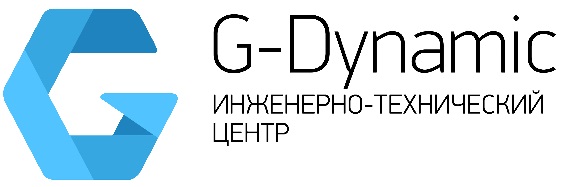 ПРОЕКТ ПЛАНИРОВКИИ ПРОЕКТ МЕЖЕВАНИЯ ТЕРРИТОРИИП. НОВЫЙ ПУТЬПоложение о характеристиках планируемого развития территории ТОМ 1Санкт-Петербург - Железногорск2021СОДЕРЖАНИЕСОСТАВ ПРОЕКТНОЙ ДОКУМЕНТАЦИИОБЩИЕ СВЕДЕНИЯПроект планировки и проект межевания п. Новый Путь подготовлен ООО «Джи Динамика» на основании муниципального контракта и Постановления Администрации ЗАТО г. Железногорск от 11.05.2021 № 65з.Проект планировки и проект межевания п. Новый Путь выполнен в соответствии с действующим законодательством и нормативной документацией: «Градостроительный кодекс Российской Федерации» от 29.12.2004 № 190-ФЗ;«Земельный кодекс Российской Федерации» от 25.10.2001 № 136-ФЗ;«Водный кодекс Российской Федерации» от 03.06.2006 № 74-ФЗ;«Лесной кодекс Российской Федерации» от 04.12.2006 № 200-ФЗ;Федеральный закон от 06.10.2003 № 131-ФЗ «Об общих принципах организации местного самоуправления в Российской Федерации»;Федеральный закон от 10.01.2002 № 7-ФЗ «Об охране окружающей среды»;Федеральный закон от 30.03.1999 № 52-ФЗ «О санитарно-эпидемиологическом благополучии населения»;Федеральный закон от 21.12.1994 № 68-ФЗ «О защите населения и территорий от чрезвычайных ситуаций природного и техногенного характера»;Федеральный закон от 08.11.2007 № 257-ФЗ «Об автомобильных дорогах и о дорожной деятельности в Российской Федерации и о внесении изменений в отдельные законодательные акты Российской Федерации»;Федеральный закон от 18.06.2001 № 78-ФЗ «О землеустройстве»;Федеральный закон от 24.07.2007 № 221-ФЗ «О кадастровой деятельности»;Федеральный закон от 30.12.2015 № 431-ФЗ «О геодезии, картографии и пространственных данных и о внесении изменений в отдельные законодательные акты Российской Федерации»;Федеральный закон от 21.12.1994 № 69-ФЗ «О пожарной безопасности»;Федеральный закон от 13.07.2015 № 218-ФЗ «О государственной регистрации недвижимости»;Федеральный закон от 07.12.2011 № 416-ФЗ «О водоснабжении и водоотведении»;Федеральный закон от 27.07.2010 № 190-ФЗ «О теплоснабжении»;Закон РФ от 14.07.1992 № 3297-1 «О закрытом административно-территориальном образовании»;Постановление Правительства РФ от 24.02.2009 № 160 «О порядке установления охранных зон объектов электросетевого хозяйства и особых условий использования земельных участков, расположенных в границах таких зон» (вместе с «Правилами установления охранных зон объектов электросетевого хозяйства и особых условий использования земельных участков, расположенных в границах таких зон»);Постановление Правительства Красноярского края от 23.12.2014 № 631-п «Об утверждении региональных нормативов градостроительного проектирования Красноярского края»;Постановление Правительства РФ от 31.03.2017 № 402 «Об утверждении Правил выполнения инженерных изысканий, необходимых для подготовки документации по планировке территории, перечня видов инженерных изысканий, необходимых для подготовки документации по планировке территории, и о внесении изменений в постановление Правительства Российской Федерации от 19 января 2006 г. № 20»;Постановление Главного государственного санитарного врача РФ от 25.09.2007 № 74 «О введении в действие новой редакции санитарно-эпидемиологических правил и нормативов СанПиН 2.2.1/2.1.1.1200-03 «Санитарно-защитные зоны и санитарная классификация предприятий, сооружений и иных объектов»;«РДС 30-201-98. Система нормативных документов в строительстве. Руководящий документ системы. Инструкция о порядке проектирования и установления красных линий в городах и других поселениях Российской Федерации»; «СП 165.1325800.2014. Свод правил. Инженерно-технические мероприятия по гражданской обороне. Актуализированная редакция СНиП 2.01.51-90»;Решение Совета депутатов ЗАТО г. Железногорск (Красноярский край) от 19.12.2011 № 21-130Р «Об утверждении «Генерального плана ЗАТО Железногорск на период по 2020 год»;Разработанный Генеральный план городского округа ЗАТО Железногорск на период по 2040 год;Решение Совета депутатов ЗАТО г. Железногорск Красноярского края от 05.07.2012 № 26-152Р «Об утверждении Правил землепользования и застройки ЗАТО Железногорск»;Решение Совета депутатов  ЗАТО г. Железногорск от 25 февраля 2021 № 5-48-Р «О внесении изменений в решение Совета депутатов ЗАТО г. Железногорск от 05.07.2012 № 26-152Р «Об утверждении Правил землепользования и застройки ЗАТО Железногорск»;Постановление Администрации ЗАТО г. Железногорск от 11.05.2021 № 65з «О подготовке проекта планировки и проекта межевания территории п. Новый Путь»; Приказ Федеральной службы государственной регистрации, кадастра и картографии от 10 ноября 2020 г. N П/0412 "Об утверждении классификатора видов разрешенного использования земельных участков"ПОЛОЖЕНИЕ О ХАРАКТЕРИСТИКАХ ПЛАНИРУЕМОГО РАЗВИТИЯ ТЕРРИТОРИИ, В ТОМ ЧИСЛЕ О ПЛОТНОСТИ И ПАРАМЕТРАХ ЗАСТРОЙКИ ТЕРРИТОРИИ (В ПРЕДЕЛАХ, УСТАНОВЛЕННЫХ ГРАДОСТРОИТЕЛЬНЫМ РЕГЛАМЕНТОМ), О ХАРАКТЕРИСТИКАХ ОБЪЕКТОВ КАПИТАЛЬНОГО СТРОИТЕЛЬСТВА ЖИЛОГО, ПРОИЗВОДСТВЕННОГО, ОБЩЕСТВЕННО-ДЕЛОВОГО И ИНОГО НАЗНАЧЕНИЯ, И НЕОБХОДИМЫХ ДЛЯ ФУНКЦИОНИРОВАНИЯ ТАКИХ ОБЪЕКТОВ И ОБЕСПЕЧЕНИЯ ЖИЗНЕДЕЯТЕЛЬНОСТИ ГРАЖДАН ОБЪЕКТОВ КОММУНАЛЬНОЙ, ТРАНСПОРТНОЙ, СОЦИАЛЬНОЙ ИНФРАСТРУКТУРПоложение о характеристиках планируемого развития территорииТаблица 1.1. Основные характеристики территории п. Новый ПутьПоложение о характеристиках объектов капитального строительства жилого, производственного, общественно-делового и иного назначенияТаблица 2.2. Характеристика планируемых мероприятий на территории п. Новый ПутьПоложение о характеристиках объектов коммунальной инфраструктуры, необходимых для развития территорииХарактеристика объектов транспортной инфраструктурыВ соответствии с СП 42.13330.2016 "Градостроительство. Планировка и застройка городских и сельских поселений", улицы и проезды в поселке Новый Путь относятся к следующим категориям:основные улицы сельского поселения;местные улицы;местные дороги;проезды.Улицы местного значения в жилой застройке - транспортные и пешеходные связи на территории жилых районов (микрорайонов). Выходы на магистральные улицы районного значения, улицы и дороги регулируемого движения, обеспечивают непосредственный доступ к зданиям и земельным участкам. Ширина улиц и дорог в красных линиях в диапазоне от 15 м до 27 м, расчетная скорость движения - 40 км/ч, ширина полосы движения - 3 м, число полос движения – 2, радиус закругления проезжей части - 6 м. В центральной части п. Новый Путь предлагается проведение реконструкции улично-дорожной сети с целью приведения их технических параметров в соответствии с нормативными требованиями.   Проектом планировки предлагается простейший тип покрытия проезжей части улиц и проездов - гравийно-щебеночный.Положения об очередности планируемого развития территории, содержащие этапы проектирования, строительства, реконструкции объектов капитального строительства жилого, производственного, общественно-делового и иного назначения и этапы строительства, реконструкции необходимых для функционирования таких объектов и обеспечения жизнедеятельности граждан объектов коммунальной, транспортной, социальной инфраструктурОбоснование очередности планируемого развития территорииПроектом предлагается поэтапная последовательность осуществления мероприятий, предусмотренных проектом планировки территории:1.	Проведение кадастровых работ – формирование земельных участков с постановкой их на государственный кадастровый учет. Формирование земельных участков осуществляется в соответствии с главой I.1 Земельного кодекса Российской Федерации. Постановка сформированных земельных участков осуществляется в соответствии с Федеральным законом от 13.07.2015 № 218-ФЗ «О государственной регистрации недвижимости».2.	Предоставление вновь сформированных земельных участков под предлагаемую проектом застройку. Сформированные земельные участки предоставляются под застройку в соответствии с главой V.1 Земельного кодекса Российской Федерации.3.	Разработка проектной документации по строительству зданий и сооружений, а также по строительству сетей и объектов транспортного и инженерного обеспечения. Проектная документация подготавливается на основании ст. 48 Градостроительного кодекса Российской Федерации в соответствии со сводами правил, строительными нормами и правилами, техническими регламентами.4.	Строительство планируемых объектов капитального строительства и их подключение к системе инженерных коммуникаций. Строительство объектов капитального строительства осуществляется на основании разрешения на строительство, порядок выдачи которого предусмотрен ст. 51 Градостроительного кодекса Российской Федерации.5.	Ввод объектов капитального строительства и инженерных коммуникаций в эксплуатацию. Для введения в эксплуатацию объекта капитального строительства требуется получения соответствующего разрешения, порядок выдачи которого предусмотрен ст. 55 Градостроительного кодекса Российской Федерации.Этапы проектирования и строительства объектов капитального строительства различного назначенияТаблица 3.1Этапы проектирования и строительства объектов капитального строительства различного назначения п. Новый ПутьПриложениеПеречень координат характерных точек красных линий№п.п.НаименованиеИнв. номерГрифМасштаб12345Проект планировки территорииПроект планировки территорииПроект планировки территорииПроект планировки территорииПроект планировки территорииОсновная часть проекта планировки территории1Том I. Положение о характеристиках планируемого развития территории50601НС-2Чертеж планировки территории с отображением красных линий50602НС1:10003Чертеж планировки территории с отображением границ существующих и планируемых элементов планировочной структуры50603НС1:10004Чертеж планировки территории с отображением границ зон планируемого размещения объектов капитального строительства50604НС1:1000Материалы по обоснованию проекта планировки территории5Том II. Материалы по обоснованию проекта планировки территории50605НС-6Карта (фрагмент карты) планировочной структуры территорий городского округа с отображением границ элементов планировочной структуры50606НС1:1 0007Схема, отображающая местоположение существующих объектов капитального строительства, в том числе линейных объектов, объектов, подлежащих сносу, объектов незавершенного строительства, а также проходы к водным объектам общего пользования и их береговым полосам50607НС1:10008Схема планировочных решений застройки территории50608НС1:10009Схема организации движения транспорта и пешеходов. Схема организации улично-дорожной сети50609НС1:100010Схема границ зон с особыми условиями использования территории50610НС1:100011Схема размещения объектов инженерной инфраструктуры50611НС1:100012Схема вертикальной планировки территории, инженерной подготовки и инженерной защиты территории50612НС1:1000Проект межевания территорииПроект межевания территорииПроект межевания территорииПроект межевания территорииПроект межевания территорииОсновная часть проекта межевания территории14Том III. Основная часть проекта межевания территории50613НС-15Чертеж межевания территории50614НС1:1000Материалы по обоснованию проекта межевания территории16Чертеж по обоснованию проекта межевания территории50615НС1:1000Электронная версияЭлектронная версияЭлектронная версияЭлектронная версияЭлектронная версия17Электронная версия документации по планировке территории 50616НС-№ п/пНаименованиеЕд. изм.Показатель1Общая площадь в границах проектируемой территориига233,42Площадь территории общего пользованияга136,33Площадь кварталовга97,13.1Территории индивидуальной жилой застройкига49,83.2Территории малоэтажной жилой застройкига11,73.3Территории общественно-делового назначенияга2,03.4Территории дошкольного образовательного учрежденияга0,33.5Территории производственной застройкига6,03.6Территории коммунально-складской застройкига5,03.7Территории инженерной инфраструктурыга3,23.8Территории ведения огородничествага7,53.9Территории кладбищга1,03.10Зеленые насаждения общего пользованияга10,23.11Детские игровые и спортивные площадкига0,44Населениетыс. чел.1,25Жилищный фондтыс. м233,66Жилищная обеспеченностьм2/чел.287Существующий сохраняемый жилищный фондтыс. м214,78Новое жилищное строительствотыс. м218,99Убыль жилищного фондатыс. м20,310Площадь застройким26922211Суммарная поэтажная площадь застройким27263112Плотность застройки территории12.1Коэффициент застройки-0,07012.2Коэффициент плотности застройки-0,074№ п/пНаименование объектаПланируемое мероприятиеОсновные характеристики объектаЗона планируемого размещения  объекта капитального строительства1Индивидуальные жилые домаСтроительствоПлощадь 18,9 тыс. м2Зона индивидуальной жилой застройки2Многофункциональный центрСтроительствоТиповой проект Министерства культуры Красноярского края на 50-100 посадочных местЗона многофункционального центра3Детский сквер Строительство БлагоустройствоПлощадь – 1660 м2Зона обустройства спортивных и детских площадок4Площадки для занятий активным спортомСтроительство БлагоустройствоПлощадь – 950 м2Зона обустройства спортивных и детских площадок№п/пНаименованиеобъектаПланируемоемероприятиеОсновные характеристики объектаХарактеристики зон с особыми условиями использования территории1. Положение о характеристиках объектов коммунальной инфраструктуры, необходимых для развития территории в сфере водоснабжения1. Положение о характеристиках объектов коммунальной инфраструктуры, необходимых для развития территории в сфере водоснабжения1. Положение о характеристиках объектов коммунальной инфраструктуры, необходимых для развития территории в сфере водоснабжения1. Положение о характеристиках объектов коммунальной инфраструктуры, необходимых для развития территории в сфере водоснабжения1. Положение о характеристиках объектов коммунальной инфраструктуры, необходимых для развития территории в сфере водоснабжения1Водопроводные сетиСтроительствоСтроительство водопроводных сетей общей протяженностью 4210 мне устанавливаютсяПоложение о характеристиках объектов коммунальной инфраструктуры, необходимых для развития территории в сфере водоотведенияПоложение о характеристиках объектов коммунальной инфраструктуры, необходимых для развития территории в сфере водоотведенияПоложение о характеристиках объектов коммунальной инфраструктуры, необходимых для развития территории в сфере водоотведенияПоложение о характеристиках объектов коммунальной инфраструктуры, необходимых для развития территории в сфере водоотведенияПоложение о характеристиках объектов коммунальной инфраструктуры, необходимых для развития территории в сфере водоотведения1Сети водоотведенияСтроительствоСтроительство безнапорных сетей водоотведения общей протяженностью 358 мне устанавливаютсяПоложение о характеристиках объектов коммунальной инфраструктуры, необходимых для развития территории в сфере электроснабженияПоложение о характеристиках объектов коммунальной инфраструктуры, необходимых для развития территории в сфере электроснабженияПоложение о характеристиках объектов коммунальной инфраструктуры, необходимых для развития территории в сфере электроснабженияПоложение о характеристиках объектов коммунальной инфраструктуры, необходимых для развития территории в сфере электроснабженияПоложение о характеристиках объектов коммунальной инфраструктуры, необходимых для развития территории в сфере электроснабжения1Кабельные линии 0,4 кВСтроительствоСтроительство КЛ 0,4 кВ протяженностью 3786 м1 м2Кабельные линии 10 кВСтроительствоЛиквидация КЛ 10 кВ протяженностью 21 м1 м3Трансформаторная подстанция 10/0,4 кВСтроительствоСтроительство трансформаторной подстанции 10/0,4 кВ10 мПоложение о характеристиках объектов коммунальной инфраструктуры, необходимых для развития территории в сфере теплоснабженияПоложение о характеристиках объектов коммунальной инфраструктуры, необходимых для развития территории в сфере теплоснабженияПоложение о характеристиках объектов коммунальной инфраструктуры, необходимых для развития территории в сфере теплоснабженияПоложение о характеристиках объектов коммунальной инфраструктуры, необходимых для развития территории в сфере теплоснабженияПоложение о характеристиках объектов коммунальной инфраструктуры, необходимых для развития территории в сфере теплоснабжения1Сети теплоснабженияСтроительствоСтроительство сетей теплоснабжения общей протяженностью 261 м (в двухтрубном исчислении)3 м2Угольная котельная п. Новый ПутьЛиквидацияЛиквидация угольной котельной п. Новый Путьне устанавливаются3Автоматизированная блочно-модульная угольная котельнаяСтроительствоСтроительство автоматизированной блочно-модульной угольной котельнойсанитарно-защитная зона определяется проектомОбъект регионального значения, планируемый к размещению на территории п. Новый Путь согласно СТП Красноярского краяОбъект регионального значения, планируемый к размещению на территории п. Новый Путь согласно СТП Красноярского краяОбъект регионального значения, планируемый к размещению на территории п. Новый Путь согласно СТП Красноярского краяОбъект регионального значения, планируемый к размещению на территории п. Новый Путь согласно СТП Красноярского краяОбъект регионального значения, планируемый к размещению на территории п. Новый Путь согласно СТП Красноярского края1Распределительный газопровод высокого давленияСтроительствоСтроительство распределительный газопровод высокого давления от ГРС «Красноярск-1» к ГРПБохранная зона будет определена на этапе разработки проектной документации на объектНомер п/пНомер зданияНаименование объекта капитального строительстваВид работСрок реализации11Индивидуальные жилые домаПроектно-изыскательские работы (далее – ПИР)Первая очередь11Индивидуальные жилые домаСтроительно-монтажные работы (далее – СМР)Первая очередь и расчетный срок22Многофункциональный центрПИРПервая очередь22Многофункциональный центрСМРРасчетный срокНомер характерной точкиКоординатыКоординатыНомер характерной точкиXY1649709,66134870,192649743,76134873,213649750,55134881,934649755,81134894,055649757,86134910,146649759,82134927,807649760,54134941,898649762,16134968,329649763,58134988,6810649763,79134999,8011649765,01135019,5412649765,77135039,7113649766,42135049,6914649767,78135070,4315649760,03135071,3516649761,92135086,2017649762,77135098,1218649764,44135121,5419649737,50135121,3220649728,58135091,5321649728,35135090,3422649726,18135081,1623649724,89135075,6924649722,81135076,2925649715,68135053,1026649713,53135045,4127649708,58135034,0528649704,56135024,8229649702,30135017,6730649701,85135012,8331649718,71135012,0632649718,01135002,5633649717,14134993,7034649715,63134971,5535649714,12134949,1236649710,72134933,5137649705,59134913,4038649704,90134907,4239649693,49134914,0540649687,47134914,2841649685,70134913,8142649681,09134911,7543649664,76134894,7144649662,52134890,5745649657,62134866,0146649659,77134858,5347649680,76134849,3548649704,35134857,6749649767,71135131,6350649772,33135197,3351649736,39135199,1052649735,27135199,2053649705,19135200,8954649691,72135201,6555649690,22135163,5256649689,66135152,2357649688,83135132,2058649688,42135122,2159649726,95135120,4960649729,83135131,2161649667,36135146,4162649668,69135169,5263649670,12135194,2764649669,69135198,2265649668,79135202,1866649667,05135205,8567649603,79135210,8168649588,38135218,0069649570,83135218,4670649563,11135218,6271649551,81135219,0672649542,25135219,5873649540,99135220,8474649540,88135224,8475649531,59135225,3976649531,39135221,2077649530,19135219,4978649528,60135218,8679649528,20135208,2780649528,02135201,6381649526,10135201,6882649526,11135200,5783649526,03135198,5884649526,03135198,0285649527,86135197,9286649527,53135187,1487649528,26135186,6688649527,88135170,0489649527,59135157,3790649594,09135152,1591649503,88135165,1592649505,11135173,6093649506,67135218,8394649478,97135220,9595649402,86135223,1196649381,30135224,5497649362,66135226,1598649278,39135230,3099649277,31135210,54100649278,61135207,62101649278,14135187,62102649277,72135169,75103649311,45135164,37104649329,00135161,57105649350,29135153,47106649395,30135136,40107649403,27135163,99108649403,43135169,99109649438,10135166,57110649477,19135166,07111649267,46135169,91112649269,10135186,79113649270,76135203,91114649272,28135230,60115649176,88135234,94116649158,29135235,39117649140,78135236,68118649133,60135238,86119649134,36135243,76120649105,34135247,66121649098,50135223,32122649109,11135209,05123649127,80135203,36124649132,33135201,98125649173,03135189,59126649192,29135185,55127649230,80135170,47128649896,48135527,77129649844,59135527,61130649778,62135527,31131649773,55135526,59132649768,58135527,47133649717,77135527,35134649698,80135503,69135649693,95135458,34136649693,63135449,36137649689,82135377,38138649689,84135372,43139649689,38135366,73140649689,67135362,89141649682,78135362,94142649672,47135363,45143649671,79135362,76144649665,67135363,24145649664,28135362,16146649653,57135362,16147649653,53135355,88148649650,12135355,90149649650,05135330,33150649650,92135330,35151649651,01135327,40152649651,20135321,81153649650,36135310,67154649648,37135310,82155649648,22135308,53156649650,18135308,38157649650,08135307,00158649645,83135293,83159649638,82135292,85160649638,38135288,59161649638,29135281,50162649637,67135263,95163649638,02135243,30164649639,66135238,39165649679,53135236,67166649712,47135235,25167649711,92135229,27168649759,41135226,27169649759,72135230,20170649807,34135227,96171649811,99135241,98172649855,28135241,38173649873,82135241,13174649876,74135241,09175649882,76135241,14176649909,90135240,88177649955,65135241,99178649958,24135242,06179649626,98135237,39180649629,01135267,43181649629,30135298,85182649627,91135298,93183649591,71135301,16184649565,66135302,53185649546,27135304,10186649541,90135304,36187649541,91135304,66188649541,59135304,67189649538,58135304,78190649517,18135305,57191649497,09135306,75192649476,33135307,88193649450,34135309,52194649426,03135310,34195649403,92135311,48196649403,20135311,53197649403,23135312,21198649379,65135313,24199649338,99135315,74200649317,60135316,47201649273,49135317,78202649273,54135318,26203649262,71135318,54204649250,70135319,08205649227,86135320,66206649203,70135321,81207649173,76135322,93208649173,34135316,09209649165,53135316,25210649159,99135289,35211649160,84135257,64212649164,83135256,81213649176,83135255,50214649267,08135251,08215649323,31135249,89216649349,96135248,49217649362,73135247,94218649368,15135247,77219649372,49135247,85220649410,10135246,84221649448,39135245,67222649487,22135244,34223649536,96135241,19224649551,14135240,32225649562,76135240,02226649587,39135239,20227649629,53135323,71228649631,65135365,17229649615,17135366,66230649592,60135368,70231649592,16135359,13232649568,21135360,67233649570,21135391,81234649577,58135391,36235649581,31135450,14236649518,57135453,83237649518,45135452,92238649503,59135453,95239649503,63135454,52240649489,18135455,33241649400,49135460,30242649386,14135461,11243649371,48135461,93244649342,10135463,57245649297,91135466,05246649294,81135466,17247649282,88135466,67248649253,76135468,80249649188,09135471,90250649178,87135404,57251649175,72135354,09252649206,20135352,06253649206,12135350,48254649228,90135349,22255649229,00135350,91256649244,71135349,71257649290,06135346,23258649322,88135344,03259649361,29135341,29260649405,94135338,52261649452,51135335,71262649464,84135335,28263649500,14135332,44264649533,70135330,48265649547,61135329,10266649590,65135326,24267649602,21135325,47268649618,32135324,37269649623,65135323,95270649671,05135397,55271649671,14135419,06272649671,16135423,49273649678,43135423,54274649678,36135428,71275649679,48135428,71276649679,97135449,08277649674,60135452,87278649661,31135454,81279649636,30135457,18280649636,34135446,44281649599,84135448,89282649597,61135400,48283649597,52135388,51284649600,45135388,52285649600,50135386,73286649605,38135386,78287649605,38135388,52288649641,94135388,55289649642,08135394,55290649642,15135397,58291649655,95135397,58292649657,29135397,58293649657,29135396,08294649657,63135396,07295649657,63135396,67296649659,23135396,67297649659,23135397,57298649667,56135397,56299649667,54135396,67300649669,09135396,66301649669,09135396,06302649669,43135396,05303649669,45135397,55304649858,74135541,00305649862,90135569,42306649862,87135579,89307649865,65135598,94308649869,02135616,41309649871,85135637,63310649874,31135653,26311649876,43135653,13312649876,70135657,27313649875,14135657,44314649877,53135675,63315649880,28135692,98316649885,07135775,18317649881,91135775,33318649882,89135795,66319649884,23135823,50320649837,02135820,49321649827,28135819,87322649806,15135832,34323649783,44135841,52324649772,57135845,87325649773,49135855,51326649769,90135857,09327649749,01135858,34328649740,05135802,11329649737,93135779,05330649737,64135776,86331649736,00135760,69332649734,16135740,84333649732,55135720,20334649731,74135714,07335649730,87135701,62336649728,12135682,83337649725,18135662,72338649722,34135643,24339649721,70135623,57340649720,81135603,46341649719,98135579,00342649719,68135570,12343649714,69135565,64344649711,42135543,59345649713,07135539,34346649774,16135539,22347649774,37135536,56348649782,94135536,96349649796,35135539,58350649821,10135539,60351649846,26135540,58352649682,01135470,82353649682,66135497,62354649683,07135516,44355649683,51135536,30356649677,64135536,59357649677,42135568,29358649683,19135568,18359649686,62135604,44360649682,78135604,78361649636,40135608,85362649606,64135612,11363649576,99135613,48364649519,64135616,14365649518,87135590,02366649512,38135533,95367649511,23135506,72368649509,97135476,69369649537,68135475,94370649567,71135474,20371649589,27135473,35372649617,43135472,22373649628,15135471,80374649654,55135470,74375649665,71135470,64376649699,36135641,58377649705,64135641,18378649706,73135656,36379649707,13135671,94380649706,67135674,39381649705,80135676,30382649698,04135677,90383649693,48135679,87384649674,64135680,80385649668,02135681,59386649638,54135683,12387649610,71135684,59388649602,88135685,10389649589,56135685,78390649583,53135685,74391649568,35135686,87392649566,35135687,05393649559,67135687,62394649556,91135687,73395649552,32135688,61396649529,51135689,55397649526,45135689,61398649526,55135692,61399649515,59135692,90400649508,23135685,97401649504,85135648,14402649504,68135642,97403649504,53135632,69404649550,67135631,09405649555,11135631,05406649564,70135630,77407649574,17135630,44408649579,25135630,11409649671,06135624,65410649680,03135624,22411649689,57135623,98412649689,67135625,90413649697,27135625,53414649698,62135625,49415649496,02135477,08416649498,37135536,75417649486,42135537,47418649487,72135546,46419649496,65135607,86420649427,79135607,17421649428,90135552,45422649276,11135561,57423649279,00135576,17424649257,90135576,73425649263,45135613,99426649259,07135625,57427649252,10135637,20428649246,20135642,60429649234,87135567,68430649232,76135553,52431649217,15135554,04432649211,41135492,04433649254,49135489,90434649254,54135490,46435649269,13135489,59436649343,03135485,37437649343,06135485,97438649357,98135485,05439649357,99135484,56440649372,50135483,74441649402,10135482,07442649416,12135481,28443649430,66135480,46444649445,67135479,61445649460,22135478,79446649473,61135478,05447649485,48135477,36448648870,31134949,60449648892,77135033,71450648893,50135051,41451648902,81135076,18452648904,11135079,93453648902,99135080,41454648897,16135082,81455648889,82135086,01456648885,20135087,63457648855,07135096,16458648854,46135100,22459648818,12135112,43460648822,60135116,55461648848,97135140,84462648852,53135144,13463648852,97135128,44464648853,57135106,86465648876,30135099,17466648880,34135097,81467648897,64135091,96468648905,22135089,39469648910,14135109,15470648918,04135140,82471648923,71135164,24472648927,81135208,68473648917,34135215,61474648892,93135231,24475648880,23135186,54476648873,91135186,79477648866,95135192,87478648863,19135198,32479648861,64135199,82480648857,77135201,01481648848,82135203,74482648847,08135206,88483648844,95135217,46484648842,27135219,83485648829,78135225,51486648828,80135225,95487648802,03135235,14488648803,42135239,23489648821,64135283,90490648786,95135315,71491648781,29135317,02492648755,62135251,96493648743,62135220,99494648730,43135188,47495648718,36135158,32496648699,27135111,69497648675,38135052,81498648661,96135019,74499648718,61134999,85500648778,87134979,08501648793,36134974,30502648844,90134957,75503648639,05135018,35504648659,29135072,65505648663,16135083,03506648669,47135095,66507648679,87135117,35508648689,96135138,05509648710,25135187,90510648723,96135202,23511648735,24135229,18512648748,10135279,26513648745,16135291,49514648749,17135300,64515648766,05135339,15516648760,30135345,60517648725,83135387,78518648698,40135414,57519648689,66135421,03520648686,39135416,30521648653,40135437,19522648645,82135442,73523649122,34135266,74524649155,36135414,63525649143,82135417,99526649158,47135483,60527649154,52135484,73528649125,68135493,03529649126,52135495,91530649097,72135504,30531649068,66135512,52532649045,86135518,91533649040,12135520,68534649011,24135529,15535648982,38135537,33536648961,76135543,17537648938,06135497,66538648968,76135489,04539648997,45135480,98540649026,57135472,67541649054,84135464,64542649074,43135458,99543649078,94135458,54544649082,39135458,77545649084,91135460,27546649083,75135456,30547649112,56135447,91548649106,97135428,71549649115,38135426,26550649087,90135303,40551649082,50135278,71552648826,17135301,18553648829,86135312,74554648844,74135359,38555648848,61135369,54556648854,88135386,24557648858,56135396,44558648854,60135397,99559648866,46135433,27560648864,60135434,16561648874,82135465,20562648889,85135510,24563648863,22135519,12564648841,48135476,50565648833,64135479,16566648822,57135446,17567648811,46135413,34568648808,96135414,18569648796,82135379,32570648795,07135364,36571648787,27135336,03572648805,02135317,29573649376,62135724,63574649376,26135801,81575649251,96135802,10576649246,45135802,07577649237,45135802,33578649205,51135759,86579649206,98135681,83580649230,42135682,31581649237,42135682,46582649237,44135683,39583649244,14135683,30584649246,24135682,71585649252,04135682,86586649330,52135684,87587649336,68135686,11588649338,65135687,14589649083,10135522,70590649083,05135525,10591649082,89135531,46592649082,69135539,88593649082,00135569,10594649099,59135609,43595649131,39135594,55596649156,37135647,20597649164,97135650,73598649179,01135672,62599649162,97135682,91600649151,94135689,98601649131,92135659,25602649124,97135662,18603649122,08135663,53604649120,37135664,35605649144,08135700,77606649160,48135722,71607649174,82135735,26608649176,01135734,59609649180,54135739,20610649184,82135744,46611649189,79135752,05612649199,18135770,48613649207,73135788,23614649207,65135789,74615649217,45135813,52616649222,47135821,24617649233,12135837,62618649239,82135854,90619649242,70135871,31620649244,66135879,46621649248,04135887,77622649252,82135897,14623649256,79135912,39624649221,52135936,09625649182,35135954,82626649163,66135961,47627649160,48135960,01628649146,61135924,68629649145,00135920,52630649142,88135914,68631649131,17135890,74632649129,13135891,58633649122,21135878,40634649125,34135876,57635649121,98135869,18636649120,10135866,63637649116,83135861,86638649114,66135856,55639649108,61135845,40640649104,69135847,58641649104,09135847,91642649097,73135837,35643649095,82135834,54644649093,99135830,77645649092,88135829,09646649092,44135828,42647649092,05135826,71648649083,91135810,96649649082,90135810,85650649080,84135806,92651649076,72135809,08652649068,37135795,30653649056,26135773,91654649055,18135774,16655649044,90135756,50656649046,90135755,80657649049,80135754,17658649045,14135746,54659649041,37135748,33660649036,80135740,01661649040,25135737,71662649031,74135722,78663649031,77135722,43664649028,90135717,15665649027,02135715,99666649023,26135709,40667649023,29135707,53668649018,60135699,20669649018,80135699,08670649015,62135693,71671649000,23135666,76672648999,82135666,07673648999,18135666,46674648983,14135638,77675648982,56135637,76676648981,61135636,10677648982,33135635,58678648968,82135613,31679648949,40135576,95680648967,56135554,30681648986,05135549,06682649041,70135533,29683649041,70135578,78684649043,89135640,08685649041,08135641,79686649056,83135669,16687649059,45135667,41688649075,76135696,05689649075,95135696,38690649076,04135696,33691649083,14135692,53692649083,70135691,95693649079,66135684,77694649065,53135659,95695649065,22135660,12696649051,49135634,97697649048,00135570,20698649047,83135549,23699649047,70135532,20700648905,14135519,43701648920,28135547,73702648938,85135582,35703648957,30135617,05704648983,37135662,66705649023,20135729,63706649017,96135734,77707649027,47135750,74708649032,75135760,14709649037,23135768,12710649036,22135768,68711649039,00135773,64712649038,30135774,01713649042,30135781,62714649044,07135784,99715649045,11135787,15716649047,76135785,68717649048,68135787,41718649049,15135788,29719649063,31135815,00720649065,60135819,84721649071,31135832,95722649070,84135833,41723649080,04135850,09724649078,50135855,78725649075,48135859,83726649036,42135878,81727649036,89135879,77728649008,46135894,75729648988,82135905,10730648972,04135911,67731648964,73135910,03732648954,48135887,69733648952,88135884,88734648932,29135840,26735648931,87135839,38736648922,57135820,40737648915,41135805,78738648914,98135804,90739648908,30135790,52740648897,46135767,21741648897,03135766,33742648893,83135759,63743648879,67135730,03744648877,70135725,90745648877,28135725,01746648862,94135694,87747648862,55135694,11748648862,12135693,23749648847,46135659,93750648834,50135634,33751648827,29135620,31752648826,85135619,43753648822,31135610,44754648803,06135572,37755648788,30135543,26756648774,22135513,06757648764,89135493,05758648745,66135451,80759648728,19135415,12760648730,82135404,91761648758,86135373,15762648770,86135353,82763648773,10135351,39764648787,28135385,35765648793,42135400,05766648800,41135416,80767648804,45135426,48768648818,43135461,08769648822,09135470,52770648833,25135498,02771648839,07135496,89772648840,92135498,72773648849,38135511,64774648859,51135525,71775648864,60135534,17776649272,11135922,14777649282,21135927,20778649285,42135930,55779649293,12135938,70780649296,38135937,01781649336,62135960,74782649343,14135964,59783649366,36135978,28784649369,82135974,98785649373,37135977,07786649390,96135987,68787649415,24136001,31788649439,54136014,95789649464,18136028,75790649464,24136029,12791649489,97136043,88792649505,48136052,01793649515,54136057,61794649516,02136057,90795649481,51136100,54796649400,85136206,67797649391,51136219,03798649368,75136246,64799649347,40136276,67800649346,01136277,52801649346,86136279,52802649343,05136281,18803649331,55136292,93804649336,25136297,56805649318,90136322,89806649316,85136320,86807649314,56136318,60808649315,58136317,53809649313,34136313,40810649289,31136337,22811649278,71136314,31812649266,54136285,91813649260,36136266,50814649259,89136266,63815649251,27136245,52816649257,07136243,16817649251,64136230,54818649252,21136229,91819649245,32136210,87820649244,43136210,70821649240,92136202,03822649243,09136200,97823649239,81136195,01824649231,37136169,63825649224,37136141,02826649223,05136133,68827649222,41136133,80828649219,41136125,49829649221,48136124,63830649219,80136120,47831649218,80136116,57832649218,19136116,77833649210,67136095,60834649211,20136095,17835649208,88136089,43836649206,87136090,46837649204,72136085,06838649206,91136083,86839649205,01136078,66840649204,23136078,97841649198,20136065,45842649195,95136066,06843649193,84136061,47844649197,12136060,19845649189,03136035,13846649186,00136036,31847649182,79136028,17848649184,49136027,50849649180,76136017,91850649172,56135997,74851649174,61135996,89852649174,44135996,30853649166,29135970,04854649170,56135968,38855649194,99135958,85856649195,91135958,48857649207,19135954,08858649251,79135929,89859649100,30135868,34860649113,61135892,16861649128,74135925,36862649133,54135936,93863649135,44135941,45864649137,85135946,32865649143,10135961,73866649139,27135963,03867649142,07135969,17868649153,42135997,45869649156,02136002,32870649158,11136001,03871649161,10136007,85872649158,70136008,48873649161,22136014,24874649162,51136016,93875649169,12136031,54876649176,30136050,39877649179,58136049,19878649186,29136064,22879649185,30136064,61880649190,47136078,47881649194,46136090,47882649200,10136107,37883649201,05136106,78884649208,46136130,55885649208,52136130,76886649211,94136142,39887649209,95136143,56888649211,46136149,32889649213,31136148,83890649216,15136159,68891649214,30136160,17892649216,84136169,51893649210,03136171,40894649198,38136173,21895649137,52136174,08896649090,38136187,14897649086,81136187,36898649084,69136186,39899649078,29136170,94900649076,37136167,30901649075,99136166,40902649072,41136157,88903649065,82136142,22904649065,43136141,32905649056,46136121,01906649056,08136120,11907649055,70136119,20908649046,69136097,63909649050,76136095,98910649049,14136092,17911649046,87136086,42912649044,21136087,31913649038,02136071,18914649031,86136055,16915649019,97136026,84916649009,18136001,12917649002,56135986,64918648999,28135979,45919648996,46135980,66920648992,98135972,87921648992,00135970,90922648991,09135971,29923648980,53135944,91924648980,39135944,56925648979,97135943,67926648972,00135925,84927648971,58135924,96928648999,53135910,11929649048,63135886,32930649050,27135886,13931649068,39135875,88932649078,62135871,11933649082,73135875,23934649086,81135873,69935649089,25135872,52936649090,41135870,74937649097,33135867,43938649097,40135867,40939649218,26136174,75940649225,64136221,36941649226,33136221,66942649229,32136231,75943649231,68136231,20944649235,65136241,66945649243,32136270,46946649252,40136292,63947649256,46136299,72948649258,89136303,30949649269,73136323,68950649281,03136345,60951649244,65136389,37952649207,88136413,17953649195,74136395,87954649179,90136368,64955649164,47136343,03956649164,31136342,93957649148,74136317,21958649148,00136317,28959649132,86136291,75960649119,06136264,75961649103,72136231,14962649103,34136230,23963649101,98136227,14964649089,65136198,10965649089,26136197,20966649088,52136195,44967649090,54136192,14968649138,11136179,88969649165,22136180,88970649171,78136178,88971649181,24136178,07972649196,97136177,19973649199,53136177,62974649218,19136174,50975649549,32136087,04976649559,22136098,45977649572,47136115,84978649589,06136137,61979649602,39136155,11980649614,72136171,29981649629,41136192,64982649645,27136214,93983649661,23136237,35984649661,33136237,50985649667,52136245,44986649677,68136259,59987649694,52136282,87988649695,14136283,73989649710,47136308,57990649674,41136352,09991649637,09136393,81992649613,98136362,40993649597,69136340,25994649581,39136318,10995649564,22136294,77996649548,22136273,01997649532,63136250,98998649516,66136228,17999649500,84136205,541000649484,89136183,381001649468,91136161,191002649506,61136126,421003649454,10136174,851004649460,06136183,081005649479,51136209,961006649494,96136232,041007649510,45136254,171008649525,37136275,491009649541,87136298,121010649558,46136320,681011649575,06136343,241012649591,64136365,791013649609,42136389,961014649623,46136409,041015649580,17136441,841016649543,87136486,661017649521,23136456,771018649503,11136432,861019649486,20136410,541020649480,47136402,961021649469,29136388,221022649457,83136373,071023649452,39136365,901024649435,48136343,581025649415,56136317,281026649395,63136290,971027649378,44136268,281028649414,09136224,251029649365,47136284,291030649383,95136308,671031649402,06136332,591032649420,18136356,501033649438,29136380,411034649456,41136404,331035649474,52136428,241036649492,64136452,151037649510,75136476,061038649530,91136502,671039649501,65136538,801040649495,48136538,701041649470,90136506,261042649452,79136482,341043649434,67136458,431044649416,55136434,521045649398,44136410,601046649379,37136385,461047649362,21136362,781048649356,79136355,631049649307,37136393,071050649292,88136373,941051649333,07136324,311052649312,20136399,441053649352,06136369,251054649357,66136370,021055649371,55136388,361056649389,67136412,271057649407,78136436,181058649425,90136460,101059649444,01136484,011060649462,13136507,921061649480,24136531,831062649493,32136549,091063649458,32136592,321064649437,20136564,441065649419,08136540,531066649400,97136516,621067649382,85136492,701068649364,74136468,791069649346,62136444,881070649328,51136420,971071648657,59135469,091072648665,44135465,001073648710,49135429,991074648729,87135464,331075648730,36135465,181076648732,87135469,671077648748,17135497,031078648748,90135498,421079648749,37135499,301080648758,93135517,611081648766,55135534,131082648769,16135539,781083648769,61135540,661084648789,46135577,291085648791,45135581,611086648791,01135581,851087648805,93135611,391088648806,78135610,951089648811,55135620,291090648810,79135620,701091648812,17135623,681092648812,80135623,521093648821,09135642,731094648820,48135642,961095648834,06135670,881096648834,23135671,241097648844,42135692,991098648847,89135700,041099648851,07135698,681100648857,58135712,671101648854,52135714,221102648863,66135731,941103648865,66135736,691104648871,59135749,001105648879,27135765,811106648887,95135784,801107648895,75135801,361108648896,85135805,211109648903,28135819,471110648900,74135820,781111648908,99135839,871112648911,73135846,211113648920,01135864,271114648920,32135865,451115648934,89135894,981116648936,17135897,941117648937,30135900,331118648940,97135898,871119648948,23135915,081120648965,59135951,291121648982,20135985,931122648979,61135989,461123648940,70136012,771124648913,73136027,091125648876,23136032,671126648858,42136034,831127648838,61136035,221128648824,12136038,861129648808,94136043,411130648811,54136047,581131648823,62136057,101132648836,05136066,891133648840,80136063,431134648838,81136058,101135648843,76136050,781136648876,15136048,691137648908,01136046,651138648927,22136038,391139648993,16136008,781140649002,69136029,081141649008,71136044,201142649015,11136058,891143649021,70136074,051144649022,51136075,891145649024,42136079,771146649025,86136082,681147649030,70136093,061148649032,39136097,111149649034,86136102,981150649039,61136113,231151649042,25136119,531152649042,55136120,491153649044,55136125,891154649052,27136146,671155649053,07136147,371156649061,07136164,561157649073,21136191,181158649083,46136218,691159649094,00136244,481160649105,22136267,101161649117,05136290,161162649128,68136312,891163649137,14136329,431164649145,98136346,571165649162,11136373,831166649172,87136391,701167649196,95136427,641168649192,80136430,421169649186,12136434,901170649186,20136434,971171649199,43136446,051172649223,59136466,361173649245,35136440,171174649283,33136394,461175649452,82136618,18